 Avviso PubblicoPER IL POTENZIAMENTO DEI CENTRI ESTIVI, DEI SERVIZI SOCIOEDUCATIVI TERRITORIALI E DEI CENTRI CON FUNZIONE EDUCATIVA E RICREATIVA DESTINATI A MINORI 0-17 ANNI DELLA  CITTA’ DI BARIAllegato 2 – Proposta progettuale 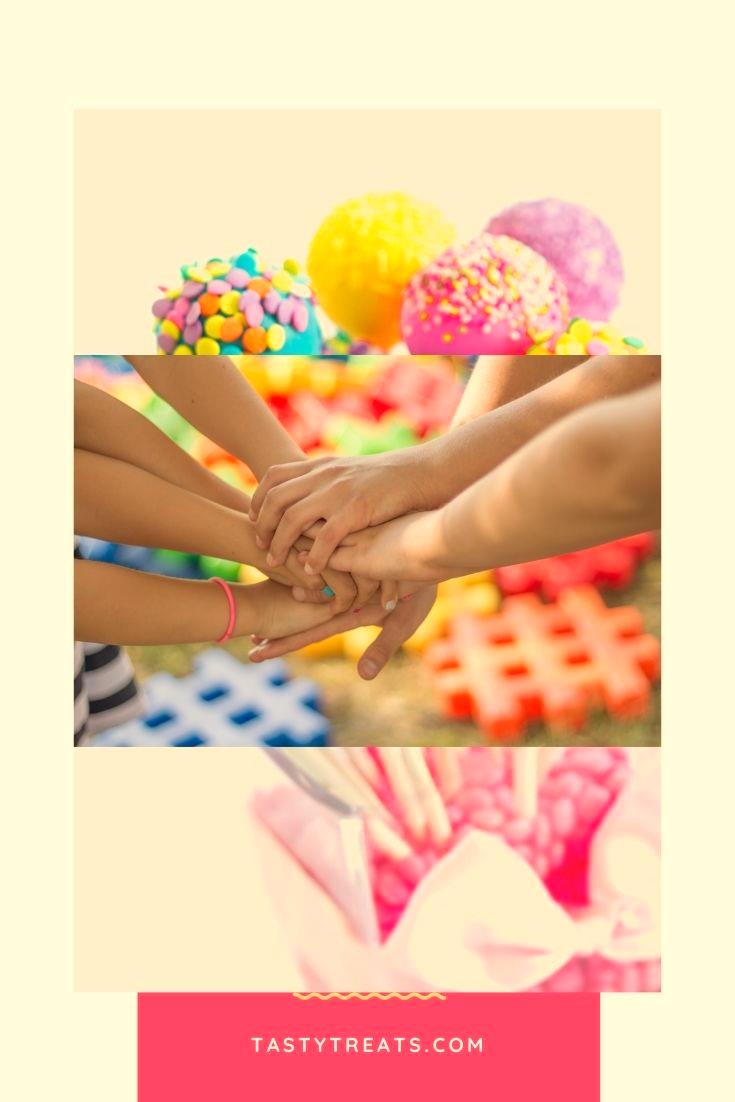 PROPOSTA PROGETTUALE E’ possibile allegare: 1 tavola degli spazi destinati alle attività;1 tavola in formato pdf o 1 immagine in formato jpeg di supporto alla descrizione del progetto (es. locandina, fotografia, render);eventuali manifestazioni di interesse di partner esterni.        (Luogo, data)                                                                                    (Firma leggibile)__________________________                                                      _____________________________NOME DEL PROPONENTE TITOLO DELLA PROPOSTA ESTIVAESPERIENZA DEL PROPONENTE Descrivere brevemente l’esperienza del proponente e/o del coordinatore con riferimento all’organizzazione dei centri estivi negli ultimi due anni (2019 e 2020) e alle collaborazioni con scuole e associazioni territoriali (massimo 1000 caratteri) ORGANIZZAZIONE DEL LA PROPOSTA ESTIVADescrivere le caratteristiche della proposta, gli obiettivi educativi, la tipologia di attività, le date di inizio e di fine, l’orario  quotidiano  di  funzionamento (massimo 1000 caratteri)PRINCIPI EDUCATIVI E INNOVATIVITA’ DELLA PROPOSTA Evidenziare il valore aggiunto della proposta sotto il profilo educativo e il suo carattere di innovatività (massimo 500 caratteri)UTENZA Riportare quanti bambini saranno iscritti rispetto alle diverse fasce di età e in quanti gruppi saranno divisi, nel rispetto delle Linee Guida e in rapporto allo spazio esterno/interno disponibile tale da garantire il prescritto distanziamento fisico (massimo 500 caratteri)PRIORITA’ E CONDIZIONI DI ACCESSO ALL’UTENZA FRAGILESpecificare se è previsto il coinvolgimento di minori provenienti da condizioni di fragilità e diversamente abili e in che modo si garantirà loro la priorità di accesso al servizio  estivo (massimo 700 caratteri)SPAZI E AMBIENTI Descrivere gli ambienti e gli spazi utilizzati e la loro organizzazione funzionale (ad esempio, triage di accesso, aree gioco, aree servizio, ecc.)  (massimo 1000 caratteri)PERSONALEDescrivere le competenze del gruppo di lavoro e indicare il numero operatori impegnati, nel rispetto del rapporto operatori/minori indicato dalle Linee Guida (massimo 1000 caratteri)RADICAMENTO E NETWORK ATTIVI ALLA SCALA CITTADINA A DI QUARTIEREDescrivere con che tipologia di soggetti il promotore collabora ordinariamente sul quartiere o la città e specificare quanti sono (massimo 500 caratteri)